Komatsu D65S-6 Crawler Loader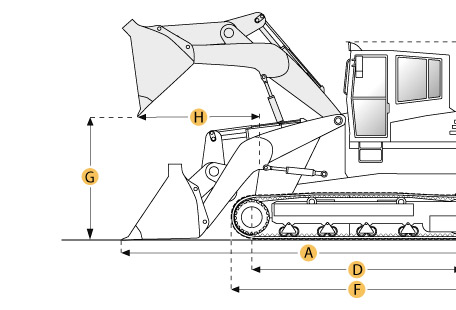 Selected DimensionsSpecificationDimensionsDimensionsDimensionsA. Length with Bucket on Ground19 ft in5790 mmB. Width to Outside of Tracks7.7 ft in2355 mmC. Height to Top of Cab9.8 ft in2990 mmG. Clearance at Full Height and Dump9 ft in2730 mmH. Reach at Dump Height4.3 ft in1300 mmUndercarriageUndercarriageUndercarriageI. Track Gauge74 in1880 mmEngineEngineEngineMakeCumminsCumminsModelNH220-CINH220-CINet Power160 hp119.3 kwDisplacement743 cu in12.2 LOperationalOperationalOperationalOperating Weight39683.2 lb18000 kgFuel Capacity74 gal280 LCooling System Fluid Capacity14.5 gal55 LStatic Tipping Load11300 lb5125.6 kgBreakout Force - Std Bucket14020 lb62.4 kNBucket Capacity - heaped2.4 yd31.8 m3Max Speed6.1 mph9.8 km/hUndercarriageUndercarriageUndercarriageTrack Shoe Width18.1 in460 mmNumber of Track Rollers per Side66Length of Track on Ground8.6 ft in2635 mmGround Pressure10.5 psi72.6 kPaTrack Gauge74 in1880 mmDimensionsDimensionsDimensionsLength with Bucket on Ground19 ft in5790 mmWidth to Outside of Tracks7.7 ft in2355 mmHeight to Top of Cab9.8 ft in2990 mmClearance at Full Height and Dump9 ft in2730 mmReach at Dump Height4.3 ft in1300 mm